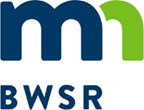 Grant All-Detail ReportProjects and Practices 2020Grant Title - City of Cromwell Stormwater Improvement Project Grant ID - C20-5793Organization - Carlton SWCD	Budget Summary *Grant balance remaining is the difference between the Awarded Amount and the Spent Amount. Other values compare budgeted and spent amounts.Budget Details Activity Details SummaryProposed Activity IndicatorsFinal Indicators SummaryGrant Activity Grant AttachmentsOriginal Awarded Amount$152,750.00Grant Execution Date2/18/2020Required Match Amount$38,187.50Original Grant End Date12/31/2022Required Match %25%Grant Day To Day ContactMelanie  BomierCurrent Awarded Amount$152,750.00Current End Date12/31/2022BudgetedSpentBalance Remaining*Total Grant Amount$152,750.00$11,844.13$140,905.87Total Match Amount$38,188.00$3,601.42$34,586.58Total Other Funds$0.00$0.00$0.00Total$190,938.00$15,445.55$175,492.45Activity NameActivity CategorySource TypeSource DescriptionBudgetedSpentLast Transaction DateMatching FundBig Sandy Area Lakes Watershed Management Project group Outreach & Education     Education/InformationCurrent State GrantCity of Cromwell Stormwater Improvement Project$5,000.00 $975.99 5/6/2021NCity of Cromwell Stormwater Grand Opening     Education/InformationCurrent State GrantCity of Cromwell Stormwater Improvement Project$8,000.00 NCity of Cromwell Stormwater Implementation     Urban Stormwater Management PracticesCurrent State GrantCity of Cromwell Stormwater Improvement Project$110,000.00 NCity of Cromwell Stormwater Implementation     Urban Stormwater Management PracticesLocal FundCity of Cromwell Stormwater Improvement Project$38,188.00 $3,601.42 5/6/2021YGrant Admin     Administration/CoordinationCurrent State GrantCity of Cromwell Stormwater Improvement Project$19,750.00 $8,947.48 4/30/2021NTamarack Watershed Targeted Lakeshore BMPs     Urban Stormwater Management PracticesCurrent State GrantCity of Cromwell Stormwater Improvement Project$10,000.00 $1,920.66 4/30/2021NActivity DetailsTotal Action Count Total Activity Mapped  Proposed Size / UnitActual Size / Unit 412 - Grassed Waterway and Swales280  LINEAR FEET  LINEAR FEET 712M - Bioretention Basin40.02  AC  ACActivity NameIndicator NameValue & UnitsWaterbodyCalculation ToolCommentsCity of Cromwell Stormwater Implementation  VOLUME REDUCED (ACRE-FEET/YEAR)1.175 ACRE-FEET/YRTamarack RiverMIDSCity of Cromwell Stormwater Implementation  PHOSPHORUS (EST. REDUCTION)0.558 LBS/YRTamarack RiverMIDSTamarack Watershed Targeted Lakeshore BMPs  PHOSPHORUS (EST. REDUCTION)20.89 LBS/YRTamarack WatershedOtherCalculated based on previous pollutant reductions from 319 grantCity of Cromwell Stormwater Implementation  SOIL (EST. SAVINGS)0.1771 TONS/YRTamarack RiverMIDSTamarack Watershed Targeted Lakeshore BMPs  SOIL (EST. SAVINGS)20.19 TONS/YRTamarack WatershedOtherCalculated based on previous pollutant reductions from 319 grantIndicator NameTotal Value Unit  Grant Activity - Big Sandy Area Lakes Watershed Management Project group Outreach & Education Grant Activity - Big Sandy Area Lakes Watershed Management Project group Outreach & Education Grant Activity - Big Sandy Area Lakes Watershed Management Project group Outreach & Education Grant Activity - Big Sandy Area Lakes Watershed Management Project group Outreach & Education DescriptionProvide watershed residents with information on water quality information and BMPs though newsletters and community event outreach. This work will be lead by the engaged Big Sandy Area Lakes Watershed Management Project group and coordinated by the Carlton SWCD. Outreach might include tours, mailings, newsletters or door knocking materials. Provide watershed residents with information on water quality information and BMPs though newsletters and community event outreach. This work will be lead by the engaged Big Sandy Area Lakes Watershed Management Project group and coordinated by the Carlton SWCD. Outreach might include tours, mailings, newsletters or door knocking materials. Provide watershed residents with information on water quality information and BMPs though newsletters and community event outreach. This work will be lead by the engaged Big Sandy Area Lakes Watershed Management Project group and coordinated by the Carlton SWCD. Outreach might include tours, mailings, newsletters or door knocking materials. CategoryEDUCATION/INFORMATIONEDUCATION/INFORMATIONEDUCATION/INFORMATIONStart Date1-Jul-20End DateHas Rates and Hours?No	No	No	Actual ResultsThe Big Sandy Group helped develop a mailing to targeted lakeshore owners. Mailing was sent in August/September 2020 and resulted in 5 site visits.  The Big Sandy Group helped develop a mailing to targeted lakeshore owners. Mailing was sent in August/September 2020 and resulted in 5 site visits.  The Big Sandy Group helped develop a mailing to targeted lakeshore owners. Mailing was sent in August/September 2020 and resulted in 5 site visits.  Grant Activity - City of Cromwell Stormwater Grand Opening Grant Activity - City of Cromwell Stormwater Grand Opening Grant Activity - City of Cromwell Stormwater Grand Opening Grant Activity - City of Cromwell Stormwater Grand Opening DescriptionCity of Cromwell Grand Opening Celebration & Tour Hosted by the Big Sandy Area Lakes Watershed Management Project group along with Do it Yourself BMP Workshops. SWCD staff will lead the workshops.City of Cromwell Grand Opening Celebration & Tour Hosted by the Big Sandy Area Lakes Watershed Management Project group along with Do it Yourself BMP Workshops. SWCD staff will lead the workshops.City of Cromwell Grand Opening Celebration & Tour Hosted by the Big Sandy Area Lakes Watershed Management Project group along with Do it Yourself BMP Workshops. SWCD staff will lead the workshops.CategoryEDUCATION/INFORMATIONEDUCATION/INFORMATIONEDUCATION/INFORMATIONStart DateEnd DateHas Rates and Hours?Yes	Yes	Yes	Actual ResultsGrant Activity - City of Cromwell Stormwater Implementation Grant Activity - City of Cromwell Stormwater Implementation Grant Activity - City of Cromwell Stormwater Implementation Grant Activity - City of Cromwell Stormwater Implementation DescriptionCity of Cromwell Stormwater Engineering Expenses (Final Design & Construction Inspection) and Construction Costs. Design and construction will include 4 rain gardens and 2 swale ditch treatment areas in the City of Cromwell park. Engineering will be completed by JPJ Engineering, INC under John D. Mattoenen, P.E. with planting assistance from Alyssa Alness (Carlton SWCD) using the Minnesota Stormwater Manual. Preliminary designs were completed for the project by JPJ Engineering, and several planning meetings for the project have been held by the City of Cromwell and various user groups. The preliminary designs led to development of a cost estimate. Final designs and permitting would be completed after the grant award. Permits will include wetland and stormwater. The BSALWMP group voted to support this grant application at their August 2019 meeting.City of Cromwell Stormwater Engineering Expenses (Final Design & Construction Inspection) and Construction Costs. Design and construction will include 4 rain gardens and 2 swale ditch treatment areas in the City of Cromwell park. Engineering will be completed by JPJ Engineering, INC under John D. Mattoenen, P.E. with planting assistance from Alyssa Alness (Carlton SWCD) using the Minnesota Stormwater Manual. Preliminary designs were completed for the project by JPJ Engineering, and several planning meetings for the project have been held by the City of Cromwell and various user groups. The preliminary designs led to development of a cost estimate. Final designs and permitting would be completed after the grant award. Permits will include wetland and stormwater. The BSALWMP group voted to support this grant application at their August 2019 meeting.City of Cromwell Stormwater Engineering Expenses (Final Design & Construction Inspection) and Construction Costs. Design and construction will include 4 rain gardens and 2 swale ditch treatment areas in the City of Cromwell park. Engineering will be completed by JPJ Engineering, INC under John D. Mattoenen, P.E. with planting assistance from Alyssa Alness (Carlton SWCD) using the Minnesota Stormwater Manual. Preliminary designs were completed for the project by JPJ Engineering, and several planning meetings for the project have been held by the City of Cromwell and various user groups. The preliminary designs led to development of a cost estimate. Final designs and permitting would be completed after the grant award. Permits will include wetland and stormwater. The BSALWMP group voted to support this grant application at their August 2019 meeting.CategoryURBAN STORMWATER MANAGEMENT PRACTICESURBAN STORMWATER MANAGEMENT PRACTICESURBAN STORMWATER MANAGEMENT PRACTICESStart DateEnd DateHas Rates and Hours?No	No	No	Actual ResultsActivity Action - Cromwell Park Stormwater Activity Action - Cromwell Park Stormwater Activity Action - Cromwell Park Stormwater Activity Action - Cromwell Park Stormwater Practice712M - Bioretention BasinCount of Activities4DescriptionRain garden to treat park runoffRain garden to treat park runoffRain garden to treat park runoffProposed Size / Units0.02 ACLifespan10 YearsActual Size/Units ACInstalled DateMapped ActivitiesNoTechnical Assistance ProviderActivity Action - Cromwell Park Stormwater Activity Action - Cromwell Park Stormwater Activity Action - Cromwell Park Stormwater Activity Action - Cromwell Park Stormwater Practice412 - Grassed Waterway and SwalesCount of Activities2DescriptionSwale ditch treatment for Cromwell Park runoffSwale ditch treatment for Cromwell Park runoffSwale ditch treatment for Cromwell Park runoffProposed Size / Units80.00 LINEAR FEETLifespan10 YearsActual Size/Units LINEAR FEETInstalled DateMapped ActivitiesNoTechnical Assistance ProviderGrant Activity - Grant Admin Grant Activity - Grant Admin Grant Activity - Grant Admin Grant Activity - Grant Admin DescriptionTime for the Water Resources Technician to manage the grant, attend monthly Big Sandy Area Lakes Watershed Management Project Group meetings and coordinate project work with consulting engineer, SWCD staff and volunteers. This will include time to plan events, produce materials and coordinate activities. Some hours may also be used for support from Aitkin SWCD.Time for the Water Resources Technician to manage the grant, attend monthly Big Sandy Area Lakes Watershed Management Project Group meetings and coordinate project work with consulting engineer, SWCD staff and volunteers. This will include time to plan events, produce materials and coordinate activities. Some hours may also be used for support from Aitkin SWCD.Time for the Water Resources Technician to manage the grant, attend monthly Big Sandy Area Lakes Watershed Management Project Group meetings and coordinate project work with consulting engineer, SWCD staff and volunteers. This will include time to plan events, produce materials and coordinate activities. Some hours may also be used for support from Aitkin SWCD.CategoryADMINISTRATION/COORDINATIONADMINISTRATION/COORDINATIONADMINISTRATION/COORDINATIONStart Date1-Mar-20End DateHas Rates and Hours?Yes	Yes	Yes	Actual ResultsHelped coordinated Big Sandy Group and cost-share projects. Worked with the City of Cromwell on planning the Pavilion project.   Helped coordinated Big Sandy Group and cost-share projects. Worked with the City of Cromwell on planning the Pavilion project.   Helped coordinated Big Sandy Group and cost-share projects. Worked with the City of Cromwell on planning the Pavilion project.   Grant Activity - Tamarack Watershed Targeted Lakeshore BMPs Grant Activity - Tamarack Watershed Targeted Lakeshore BMPs Grant Activity - Tamarack Watershed Targeted Lakeshore BMPs Grant Activity - Tamarack Watershed Targeted Lakeshore BMPs DescriptionThese funds will provide cost share for Tamarack Watershed land owners to design and install phosphorous and soil reduction BMPs on their property. The Big Sandy Area Lakes Watershed Management Project group will approve projects for implementation. Design will be completed by Alyssa Alness (Carlton SWCD) using the Minnesota Stormwater Manual. Copies of SWCD staff JAA is available upon request. Land owner agreements will follow the cost share manual. Examples of projects may include rain gardens, native plantings, shoreland stabilization among others.These funds will provide cost share for Tamarack Watershed land owners to design and install phosphorous and soil reduction BMPs on their property. The Big Sandy Area Lakes Watershed Management Project group will approve projects for implementation. Design will be completed by Alyssa Alness (Carlton SWCD) using the Minnesota Stormwater Manual. Copies of SWCD staff JAA is available upon request. Land owner agreements will follow the cost share manual. Examples of projects may include rain gardens, native plantings, shoreland stabilization among others.These funds will provide cost share for Tamarack Watershed land owners to design and install phosphorous and soil reduction BMPs on their property. The Big Sandy Area Lakes Watershed Management Project group will approve projects for implementation. Design will be completed by Alyssa Alness (Carlton SWCD) using the Minnesota Stormwater Manual. Copies of SWCD staff JAA is available upon request. Land owner agreements will follow the cost share manual. Examples of projects may include rain gardens, native plantings, shoreland stabilization among others.CategoryURBAN STORMWATER MANAGEMENT PRACTICESURBAN STORMWATER MANAGEMENT PRACTICESURBAN STORMWATER MANAGEMENT PRACTICESStart Date1-Jun-20End DateHas Rates and Hours?Yes	Yes	Yes	Actual ResultsCarlton SWCD Conservation Technician made site visits with 5 lakeshore owners and assisted with design work for one site on South Island Lake. Construction is planned for 2021.  Carlton SWCD Conservation Technician made site visits with 5 lakeshore owners and assisted with design work for one site on South Island Lake. Construction is planned for 2021.  Carlton SWCD Conservation Technician made site visits with 5 lakeshore owners and assisted with design work for one site on South Island Lake. Construction is planned for 2021.  Document NameDocument TypeDescription2020 Competitive GrantGrant Agreement2020 Competitive Grant - Carlton SWCD2020 Competitive Grant EXECUTEDGrant Agreement2020 Competitive Grant - Carlton SWCDAll Details ReportWorkflow GeneratedWorkflow Generated  - All Details Report - 04/13/2021All Details ReportWorkflow GeneratedWorkflow Generated  - All Details Report - 01/14/2021ApplicationWorkflow GeneratedWorkflow Generated  - Application - 08/30/2019City of Cromwell Stormwater Project MapGrantCity of Cromwell Stormwater Improvement ProjectWork PlanWorkflow GeneratedWorkflow Generated  - Work Plan - 01/22/2020grantmap_24371_2019-08-28_10-26-24-AM.jpgGrantCity of Cromwell Stormwater Improvement Project